Call to Order/ Roll Call – Selectwoman Kincaid, Selectman Carlson, and Selectman Urgo were present.  Selectman Urgo opened the meeting at 7:04 pm.Pledge of AllegiancePublic Comments and Questions – noneFY 2018-2019 Budget Discussion and Approval - The draft budget was reviewed (changes from the last BOS meeting were made).  More tax revenue (new businesses, growth in Town) is expected and reflected in the budget.  The draft budget will be presented to the Board of Finance.  Selectman Urgo made the motion to forward the proposed General Government udget for FY 2018-209 to the Board of Finance including expenditures for General Government Operating of $5,009,896, Redemption of Debt of $377,975, and Capital of $517,608; fr a total amount of $5,905,479.  Seconded by Selectwoman Kincaid.  Approved 3-0-0. Annual Meeting preparations – Selectwoman Kincaid reviewed Option 1 which proposes the Board of Finance receives the draft budget tomorrow, and by April 11th they should be ready to go to a public hearing.  The hearing would be posted in the paper and the BOS would present the proposed budget on April 23rd.  On Thursday April 26th, the BOS would vote to go to an Annual Town Meeting for May 7th. Copies would be available at Town Hall, the Library and online.  Option 2 would include weekly meetings, post the ad for the public hearing April 27th, and the Town meeting would be May 21, with the budget referendum on June 4th.De-obligation of capitol projects – Items to keep include sewer study we have intentions to use those funds, boilers are needed, Boombridge is actively being pursued, maintenance and repair – roof repairs are needed, land acquisition can remain, demolition funds are still needed.  Computer funds, salt shed roof is needed – solar panel installation, refurbishment on CAT and dump truck repairs are needed.  The draft document will be passed to the Board of Finance.De-obligate ambulance, and ambulance equipment – the intention is to lease.  Employment vacancy – A part-time person left, and another person was let go during budget cuts (and not replaced).  The Assistant Foreman is needed, and the Admin Finance person is needed.  Selectman Urgo is interested in getting seasonal help.  Interviews for the Admin Finance person are set for Tuesday.  Public CommentsAdjournment – the meeting was adjourned at 8:06, seconded by Selectwoman Kincaid, approved 3-0-0.   Respectfully submitted by Claire Silva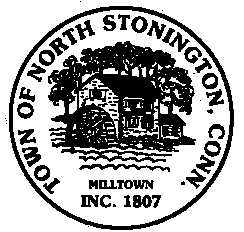 Town of North StoningtonBoard of Selectmen Special MeetingWheeler High School Media CenterMINUTES for March 27, 2018 at 7:00 PM